ФИО педагога: Майорникова Ольга ИвановнаФИО педагога: Майорникова Ольга ИвановнаФИО педагога: Майорникова Ольга ИвановнаФИО педагога: Майорникова Ольга ИвановнаФИО педагога: Майорникова Ольга ИвановнаФИО педагога: Майорникова Ольга ИвановнаФИО педагога: Майорникова Ольга ИвановнаФИО педагога: Майорникова Ольга ИвановнаФИО педагога: Майорникова Ольга ИвановнаФИО педагога: Майорникова Ольга ИвановнаПредмет/ класс: физика 8 классПредмет/ класс: физика 8 классПредмет/ класс: физика 8 классПредмет/ класс: физика 8 классПредмет/ класс: физика 8 классПредмет/ класс: физика 8 классПредмет/ класс: физика 8 классПредмет/ класс: физика 8 классПредмет/ класс: физика 8 классПредмет/ класс: физика 8 классОбщая информация о занятииОбщая информация о занятииОбщая информация о занятииОбщая информация о занятииОбщая информация о занятииОбщая информация о занятииОбщая информация о занятииОбщая информация о занятииОбщая информация о занятииОбщая информация о занятииДата:29.01.2016 г.Дата:29.01.2016 г.Тема: Расчет сопротивления проводникаТема: Расчет сопротивления проводникаЦели: Образовательные:1. Установить зависимость сопротивления проводника от длины, площади поперечного сечения, рода вещества и ввести понятие удельного электрического сопротивления.2. Продолжить формирование навыков анализировать даны, выявленные в результате демонстрационного эксперимента, делать выводы.Воспитательные:1.  Активизировать познавательную деятельность учащихся.2. Способствовать развитию внимательности,  самооценки. Развивающие:1. Продолжить формирование навыков исследовательской работы. 2. Развитие навыков анализа, обобщения, умения рассматривать причинно-следственные связи.Цели: Образовательные:1. Установить зависимость сопротивления проводника от длины, площади поперечного сечения, рода вещества и ввести понятие удельного электрического сопротивления.2. Продолжить формирование навыков анализировать даны, выявленные в результате демонстрационного эксперимента, делать выводы.Воспитательные:1.  Активизировать познавательную деятельность учащихся.2. Способствовать развитию внимательности,  самооценки. Развивающие:1. Продолжить формирование навыков исследовательской работы. 2. Развитие навыков анализа, обобщения, умения рассматривать причинно-следственные связи.Цели: Образовательные:1. Установить зависимость сопротивления проводника от длины, площади поперечного сечения, рода вещества и ввести понятие удельного электрического сопротивления.2. Продолжить формирование навыков анализировать даны, выявленные в результате демонстрационного эксперимента, делать выводы.Воспитательные:1.  Активизировать познавательную деятельность учащихся.2. Способствовать развитию внимательности,  самооценки. Развивающие:1. Продолжить формирование навыков исследовательской работы. 2. Развитие навыков анализа, обобщения, умения рассматривать причинно-следственные связи.Цели: Образовательные:1. Установить зависимость сопротивления проводника от длины, площади поперечного сечения, рода вещества и ввести понятие удельного электрического сопротивления.2. Продолжить формирование навыков анализировать даны, выявленные в результате демонстрационного эксперимента, делать выводы.Воспитательные:1.  Активизировать познавательную деятельность учащихся.2. Способствовать развитию внимательности,  самооценки. Развивающие:1. Продолжить формирование навыков исследовательской работы. 2. Развитие навыков анализа, обобщения, умения рассматривать причинно-следственные связи.Цели: Образовательные:1. Установить зависимость сопротивления проводника от длины, площади поперечного сечения, рода вещества и ввести понятие удельного электрического сопротивления.2. Продолжить формирование навыков анализировать даны, выявленные в результате демонстрационного эксперимента, делать выводы.Воспитательные:1.  Активизировать познавательную деятельность учащихся.2. Способствовать развитию внимательности,  самооценки. Развивающие:1. Продолжить формирование навыков исследовательской работы. 2. Развитие навыков анализа, обобщения, умения рассматривать причинно-следственные связи.Цели: Образовательные:1. Установить зависимость сопротивления проводника от длины, площади поперечного сечения, рода вещества и ввести понятие удельного электрического сопротивления.2. Продолжить формирование навыков анализировать даны, выявленные в результате демонстрационного эксперимента, делать выводы.Воспитательные:1.  Активизировать познавательную деятельность учащихся.2. Способствовать развитию внимательности,  самооценки. Развивающие:1. Продолжить формирование навыков исследовательской работы. 2. Развитие навыков анализа, обобщения, умения рассматривать причинно-следственные связи.Тип занятия:  изучение нового материалаТип занятия:  изучение нового материалаМатериально-технические средства: учебники, раздаточный материал, экран, проектор, компьютер, справочные таблицы.Материально-технические средства: учебники, раздаточный материал, экран, проектор, компьютер, справочные таблицы.Технология: проблемно-диалогическое обучениеТехнология: проблемно-диалогическое обучениеТехнология: проблемно-диалогическое обучениеТехнология: проблемно-диалогическое обучениеТехнология: проблемно-диалогическое обучениеТехнология: проблемно-диалогическое обучениеСтруктурные параметрыСтруктурные параметрыСтруктурные параметрыСтруктурные параметрыСтруктурные параметрыСтруктурные параметрыСтруктурные параметрыСтруктурные параметрыСтруктурные параметрыСтруктурные параметрыОсновные этапы организации учебного времениДидактическая цель этапаДидактическая цель этапаСодержание творческого взаимодействия педагога и обучающегосяСодержание творческого взаимодействия педагога и обучающегосяСодержание творческого взаимодействия педагога и обучающегосяПланируемые результатыПланируемые результатыФорма организации межличностного коммуникативноговзаимодействия и вид контроля(тематическая дискуссия, деловая игра, компьютерная поддержка; групповая поисковая деятельность, индивидуальная самостоятельная работа, человеко-машинный диалог \ контроль: текущий; итоговый; непрерывный)Форма организации межличностного коммуникативноговзаимодействия и вид контроля(тематическая дискуссия, деловая игра, компьютерная поддержка; групповая поисковая деятельность, индивидуальная самостоятельная работа, человеко-машинный диалог \ контроль: текущий; итоговый; непрерывный)Основные этапы организации учебного времениДидактическая цель этапаДидактическая цель этапаСтратегия учителяСтратегия учителяДействия ученикаПредметныеМетапредметные: познавательные, коммуникативные,регулятивные,личностныеФорма организации межличностного коммуникативноговзаимодействия и вид контроля(тематическая дискуссия, деловая игра, компьютерная поддержка; групповая поисковая деятельность, индивидуальная самостоятельная работа, человеко-машинный диалог \ контроль: текущий; итоговый; непрерывный)Форма организации межличностного коммуникативноговзаимодействия и вид контроля(тематическая дискуссия, деловая игра, компьютерная поддержка; групповая поисковая деятельность, индивидуальная самостоятельная работа, человеко-машинный диалог \ контроль: текущий; итоговый; непрерывный)1. МотивацияФормирование устойчивой учебно-познавательной мотивации и интереса к учениюФормирование устойчивой учебно-познавательной мотивации и интереса к учениюВключить учащихся в деловой ритм урока. Настроить класс на сотрудничество и успех в работе. Использование на уроке мотивирующего приема – «яркое пятно». В качестве «яркого пятна» используются видеофрагменты. Включить учащихся в деловой ритм урока. Настроить класс на сотрудничество и успех в работе. Использование на уроке мотивирующего приема – «яркое пятно». В качестве «яркого пятна» используются видеофрагменты. Приветствуют учителя, проверяют свою готовность к уроку.Умениевысказывать своё мнение.Познавательные: понимают познавательную задачу.Регулятивные: планируют (в сотрудничестве с учителем и одноклассниками или самостоятельно) необходимые действия или операции. Познавательные:Выполняют учебно-познавательные действия, осуществляют для решения учебных задач операции анализа, синтеза, сравнения, классификации, устанавливают причинно-следственные связи. Коммуникативные: слушают, задают вопросы, отвечают на вопросы других, формулируют собственные мысли, высказывают и обосновывают свою точку зренияЛичностные: понимают свои возможности в учении, способны адекватно рассуждать о причинах своего успеха или неуспеха в учении, связывая успехи с усилием и трудолюбием. Фронтальный диалогНепрерывный2.Актуализация знанийВключение учащихся в учебную деятельность, создание условий для возникновения внутренней готовности включения в деятельность.Воспроизведение ранее изученного, установление преемственных связей прежних и новых знаний и применение их в новых ситуацияхВключение учащихся в учебную деятельность, создание условий для возникновения внутренней готовности включения в деятельность.Воспроизведение ранее изученного, установление преемственных связей прежних и новых знаний и применение их в новых ситуацияхВключает учащихся в учебную деятельность, создаёт  условий  для возникновения внутренней готовности  включения в деятельность.Вопросы для организации фронтального диалога.Какие вопросы рассматривали на последних уроках физики?Что представляет собой электрический ток?- а в металлах?Что принимается за направление тока?Назовите характеристики электрического тока.Как с качественной точки зрения объяснить возникновение сопротивления в проводнике?Включает учащихся в учебную деятельность, создаёт  условий  для возникновения внутренней готовности  включения в деятельность.Вопросы для организации фронтального диалога.Какие вопросы рассматривали на последних уроках физики?Что представляет собой электрический ток?- а в металлах?Что принимается за направление тока?Назовите характеристики электрического тока.Как с качественной точки зрения объяснить возникновение сопротивления в проводнике?Слушают учителя, участвуют в диалоге с учителем.Вспоминают, что им известно по изучаемому вопросу, систематизируют информацию до изучения нового материала.Отвечают на вопросы.Упорядоченное движение свободных заряженных частиц- Упорядоченное движение электронов.- Направление движения «+» заряженных частиц (от «+» к «-» в эл. цепи)I,U,R-Взаимодействие электронов с ионами кристаллической решетки, при этом замедляется упорядоченное движение электронов, т.е. уменьшается заряд, переносимый в 1с через S проводника, т.е. уменьшается I.Анализируют, сравнивают, устанавливают сходства, различия, систематизируютПознавательные:Выполняют учебно-познавательные действия, осуществляют для решения учебных задач операции анализа, синтеза, сравнения, классификации, устанавливают причинно-следственные связи. Коммуникативные: слушают, задают вопросы, отвечают на вопросы других, формулируют собственные мысли, высказывают и обосновывают свою точку зренияЛичностные: понимают свои возможности в учении, способны адекватно рассуждать о причинах своего успеха или неуспеха в учении, связывая успехи с усилием и трудолюбием.Познавательные:извлекают необходимую информацию из текста, объяснения, высказываний одноклассников, систематизируют собственные знания.Регулятивные:Планируют необходимые действия, операции, работают по плану.Фронтальный диалогУстные ответыНепрерывныйЦелеполаганиеСозданная проблемная ситуация приводит к определению темы урока и цели.Созданная проблемная ситуация приводит к определению темы урока и цели.Из всех ответов выделяет – сопротивление.Предлагает  решить задачу: вычислить сопротивление медного проводника (раздаётся образец проводника – работа в паре)Создается проблемная ситуация – нехватка знаний для решения данной задачи.В чем причина затруднения?Постановка учебной проблемы.Какой будет тема урока? Формулирует совместно с учениками  тему урокаИз всех ответов выделяет – сопротивление.Предлагает  решить задачу: вычислить сопротивление медного проводника (раздаётся образец проводника – работа в паре)Создается проблемная ситуация – нехватка знаний для решения данной задачи.В чем причина затруднения?Постановка учебной проблемы.Какой будет тема урока? Формулирует совместно с учениками  тему урокаВозникает затруднение при выполнении задания (задание новое – алгоритм решения не известен).Возможные высказывания:Мы не знаем как вычислить сопротивление.Расчет сопротивления проводников.Познавательные:Выполняют учебно-познавательные действия, осуществляют для решения учебных задач операции анализа, синтеза, сравнения, классификации, устанавливают причинно-следственные связи. Коммуникативные: слушают, задают вопросы, отвечают на вопросы других, формулируют собственные мысли, высказывают и обосновывают свою точку зренияЛичностные: понимают свои возможности в учении, способны адекватно рассуждать о причинах своего успеха или неуспеха в учении, связывая успехи с усилием и трудолюбием.Познавательные:извлекают необходимую информацию из текста, объяснения, высказываний одноклассников, систематизируют собственные знания.Регулятивные:Планируют необходимые действия, операции, работают по плану.Самостоятельная работа в парахНепрерывный3. Формирование новых знанийУмение мыслить (анализировать, выделять главное, сравнивать, строить аналогии, обобщать и систематизироват, доказывать, объяснять)Умение мыслить (анализировать, выделять главное, сравнивать, строить аналогии, обобщать и систематизироват, доказывать, объяснять)Организует и сопровождает совместную учебную деятельность. Дополняет ответы.От чего же зависит ?Поиск решения.Проверяем каждую гипотезу экспериментально (фронтальный эксперимент) и объясняет с качественной точки зрения. На доске фиксируется результат измерений и записываются зависимости. Организует работу с учебником.Организует работу с табличными данными (удельное сопротивление проводников)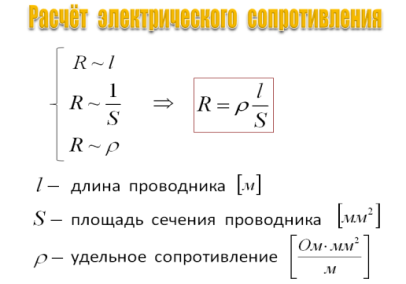 Выражение решения.Организует и сопровождает совместную учебную деятельность. Дополняет ответы.От чего же зависит ?Поиск решения.Проверяем каждую гипотезу экспериментально (фронтальный эксперимент) и объясняет с качественной точки зрения. На доске фиксируется результат измерений и записываются зависимости. Организует работу с учебником.Организует работу с табличными данными (удельное сопротивление проводников)Выражение решения.Выдвигают гипотезы, от длины проводника, площади поперечного сечения и материала. Вместе с учителем проводят фронтальный экспериментПросмотрев фронтальный эксперимент, делают вывод о зависимости сопротивления от длины, площади поперечного сечения и рода материала. В тетради оформляют конспект.Анализируют, сравнивают, устанавливают сходства, различия, систематизируют, составляют конспект урока.Регулятивные: целеполагание, формулирование проблемы, постановка вопросов.Регулятивные: планирование, прогнозирование; познавательные: моделирование, преобразование информации (составление алгоритма) логические – решение проблемы, построение логической цепи рассуждений, доказательство, выдвижение гипотез и их обоснование.Владение приёмами отбора и систематизации материала.Умение анализировать, сравнивать, устанавливать сходства и различия, группировать.Коммуникативные: сотрудничество в поиске и выборе информации.Свободное изложение своих мыслей. Умение слушать и слышать других, корректировать свою точку зрения.Умение договариваться, приходить к общему решению в совместной деятельностиТематическая дискуссияНепрерывный4.ЗакреплениеУмение сочетать знания и навыки, которое обеспечивает успешное выполнение деятельности, формирование рациональных способов применения знаний на практикеУмение сочетать знания и навыки, которое обеспечивает успешное выполнение деятельности, формирование рациональных способов применения знаний на практикеЕще раз вывод: . В старших классах мы будем говорить еще о том, что  зависит от внешних условий (от температуры). Поэтому табличные значения  приведены при постоянной . (Таблица  на столе).Какие вещества имеют самое большое удельное сопротивление? – Самое маленькое? (Ag, Cu, Au, Al).Из каких веществ (металлов) выгоднее (удобнее) всего изготовлять провода для линии электропередач? Почему?- Чем меньше , тем меньше  и больше . Следовательно, меньше тепловое действие тока.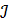 Почему провода не изготовляют из Ag? – Из каких металлов выгоднее всего изготовлять нагревательные приборы?- Чем больше , тем больше  и меньше  и больше тепловое действие тока.Такие вещества, как фарфор и эбонит имеют такое большое удельное сопротивление, что почти совсем не проводят электрический ток, их используют в качестве изоляторов.Еще раз вывод: . В старших классах мы будем говорить еще о том, что  зависит от внешних условий (от температуры). Поэтому табличные значения  приведены при постоянной . (Таблица  на столе).Какие вещества имеют самое большое удельное сопротивление? – Самое маленькое? (Ag, Cu, Au, Al).Из каких веществ (металлов) выгоднее (удобнее) всего изготовлять провода для линии электропередач? Почему?- Чем меньше , тем меньше  и больше . Следовательно, меньше тепловое действие тока.Почему провода не изготовляют из Ag? – Из каких металлов выгоднее всего изготовлять нагревательные приборы?- Чем больше , тем больше  и меньше  и больше тепловое действие тока.Такие вещества, как фарфор и эбонит имеют такое большое удельное сопротивление, что почти совсем не проводят электрический ток, их используют в качестве изоляторов.Извлечение необходимой информации из текста учебника.Анализируют, сравнивают, устанавливают сходства, различия, систематизируют, составляют конспект урока.Личностные: имеют желание осваивать новые виды деятельности, участвовать в творческом процессе.Познавательные: выполняют учебно-познавательные действия, осуществляют для решения учебных задач операции анализа, синтеза, сравнения, классификации, устанавливают причинно-следственные связи, делают обобщения и выводы. Регулятивные:адекватно оценивают свои достижения, осознают возникающие трудности, ищут их причины и пути преодоления.Индивидуальная деятельностьНепрерывный5.Самостоя-тельная работа с самопроверкой и проверкой у доски.Стремление к глубине  и осознанности знанийСтремление к глубине  и осознанности знанийРеализация продукта.Предлагает самостоятельно  решить задачу, которая была в начале урока. Затем предлагает сделать взаимопроверку. Для этого фиксируют результат одной задачи на доске.  При необходимости корректирует  ответы.Реализация продукта.Предлагает самостоятельно  решить задачу, которая была в начале урока. Затем предлагает сделать взаимопроверку. Для этого фиксируют результат одной задачи на доске.  При необходимости корректирует  ответы.Самостоятельное решение задачи в парах, проверка результатов.Решают задачу, анализируют единицы измерения.Самостоятельная работаВзаимопроверка6.РефлексияФормирование у учащихся умения оценивать свою деятельность на уроке.Формирование у учащихся умения оценивать свою деятельность на уроке.Организует рефлексию.Как рассчитать сопротивление проводников?Организует рефлексию.Как рассчитать сопротивление проводников?Анализируют полученный результат. Делают вывод о зависимости сопротивления проводника от длины, площади поперечного сечения, рода вещества. .Делают выводы о результатах урока.Познавательные:Осуществляют синтез материала в кратких выражениях, резюмируют информацию.Коммуникативные: формулируют собственные мысли, высказывают свою точку зрения Регулятивные: оценивают свою работу.7.Д.з.Консультирует.Консультирует.Записывают в дневник.Дифференцированные задания